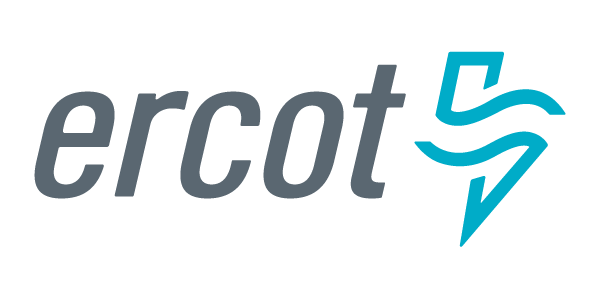 2017-2019 HOLIDAY SCHEDULE2017New Year’s Day – Monday, January 2Memorial Day  - Monday, May 29Independence Day -  Tuesday, July 4Labor Day – Monday, September 4Thanksgiving Day – Thursday, November 23The day after Thanksgiving – Friday, November 24Christmas Day    Monday, December 25One day in December (determined annually by the Company)  Tuesday, December 262018New Year’s Day   Monday, January 1Memorial Day  - Monday, May 28Independence Day  - Wednesday, July 4Labor Day – Monday, September 3Thanksgiving Day – Thursday, November 22The day after Thanksgiving  - Friday, November 23Christmas – Tuesday, December 25One day in December (determined annually by the Company)  - Monday, December 242019New Year’s Day – Tuesday, January 1Memorial Day  - Monday, May 27Independence Day  - Thursday, July 4Labor Day – Monday, September 2Thanksgiving Day – Thursday, November 28The day after Thanksgiving  - Friday, November 29Christmas Day   - Wednesday, December 25 One day in December (determined annually by the Company)  - Tuesday, December 24